THỂ LỆ CHƯƠNG TRÌNH LÃI SUẤT 8.8%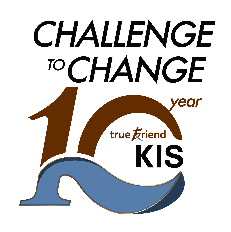 GIAO DỊCH TĂNG TỐC – ƯU ĐÃI CỰC SỐCHình thức: Áp dụng mức lãi suất margin ưu đãi 8,8%/năm cho khách hàng mới và khách hàng hiện tại đạt điều kiện của chương trình.Thời gian chương trình: 01.10.2020 – 31.12.2020Điều kiện áp dụng:Các khách hàng của KIS sẽ được hưởng lãi suất ưu đãi 8.8% nếu đạt điều kiện sau:Tỷ lệ vòng quay vốn (Tổng giá trị giao dịch/dư nợ trung bình) trong thời gian diễn ra chương trình >=8.Khách hàng có dư nợ tối thiểu trong suốt thời gian diễn ra chương trình là 100,000,000VND (Một trăm triệu đồng)Công thức tính:Đối với khách hàng hiện tại, mức lãi suất 8.8%/năm chỉ áp dụng trên mức dư nợ trung bình tăng thêm.Dư nợ trung bình tăng thêm = dư nợ trung bình trong 3 tháng diễn ra chương trình (01/10/2020 – 31/12/2020) - dư nợ trung bình của 3 tháng liền kề trước đó (01/07/2020 – 31/09/2020).Đối với khách hàng mới, lãi suất ưu đãi được áp dụng trên toàn bộ dư nợ trung bình của khách hàng phát sinh trong thời gian từ ngày mở tài khoản đến ngày kết thúc chương trình khuyến mãi.Chi trả giải thưởng Giải thưởng sẽ được chi trả trực tiếp vào sub 01 thuộc tài khoản chứng khoán của khách hàngGiải thưởng sẽ bắt đầu được công bố từ ngày 15.01.2021 và chi trả từ ngày 20.01.2021Ví dụ cụ thể:Ví dụ: Khách hàng A đang có mức lãi suất 10.4%; có giá trị giao dịch trong thời gian khuyến mãi là 25 tỷ đồng, dư nợ trung bình trong 3 tháng diễn ra chương trình là 3 tỷ đồng, vậy vòng quay vốn của ông A là 25/3=8.3. Ông A đã đạt điều kiện hưởng lãi suất ưu đãi 8.8%/năm. Số tiền ông A được nhận lại là:Trong trường hợp ông A là khách hàng mới:Trong trường hợp ông A là khách hàng cũ, dư nợ trung bình 3 tháng liền trước là 2 tỷ: